Your recent request for information is replicated below, together with our response.Please accept our apologies for the delay in responding. Please can you provide the number of employees working for Police Scotland who are currently undergoing criminal investigation?The formal disciplinary process for Police Officers is governed by the Police Service of Scotland (Conduct) Regulations 2014.  The associated Scottish Government Guidance Document provides further information on the process and allegations are categorised in line with our Standards of Professional Behaviour.The Police Scotland Complaints About the Police Standard Operating Procedure (SOP) outlines how we deal with complaints.  Allegations are recorded in accordance with the categories listed at appendices C and D.The Professional Standards Department (PSD) manages complaint and conduct matters for Police officers, whilst People & Development (P&D) manage disciplinary matters relative to Police staff.We have therefore provided separate answers to your question in terms of Police officers and Police staff.A total of 297 Police officers were subject to live criminal investigation as at 23/10/2023. This figure refers to Police officers linked to criminal allegations attached to complaint or conduct cases. A total of 9 Police staff were subject to live criminal investigation as at 23/10/2023.If you require any further assistance, please contact us quoting the reference above.You can request a review of this response within the next 40 working days by email or by letter (Information Management - FOI, Police Scotland, Clyde Gateway, 2 French Street, Dalmarnock, G40 4EH).  Requests must include the reason for your dissatisfaction.If you remain dissatisfied following our review response, you can appeal to the Office of the Scottish Information Commissioner (OSIC) within 6 months - online, by email or by letter (OSIC, Kinburn Castle, Doubledykes Road, St Andrews, KY16 9DS).Following an OSIC appeal, you can appeal to the Court of Session on a point of law only. This response will be added to our Disclosure Log in seven days' time.Every effort has been taken to ensure our response is as accessible as possible. If you require this response to be provided in an alternative format, please let us know.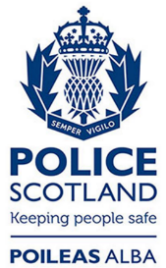 Freedom of Information ResponseOur reference:  FOI 23-2725Responded to:  08 January 2024